TUITION and FEES2022-2023Tuition is a monthly fee paid on the first of the month-no later than the tenth.Holidays, school closures, illness or travel do not reduce the monthly amount due.You will receive a receipt for tuition and registration payments. Tuition rates are subject to change as needed, but advance notice will always be provided.Please note: We do not mail statements but will be happy to prepare one upon request, please allow 3-5 days.Tuition- Due on the 1st of month - On the11th of the month a $1.00 Late Fee per day will be added to tuition until payment is made.Insufficient Funds Check - $35.00 fee plus required tuition, both to be paid in cash, money order or cashier’s check only. 2nd returned check will result in ALL future payments being made in cash, money order or cashier’s check. If you require alternative payment arrangements, you must talk with the Director so a written plan of payment can be implemented.TUITION SCHEDULEAugust 8, 2022- July 28, 2023Registration Fee- $175                                                                                                                                                       The Registration fee is non-refundable and paid at time of registration.  Annual Supply Fee- $240/per childMay be divided into two payments paid in August and JanuaryPreschool 8:30-12:30 Tuition5 Days:  $350/monthly	All age groups regardless of days usedSchool Day 8:00-3:00 Tuition (These hours only) Families will be charged                          Extended Day prices prior to 8:00 and past 3:005 Days:  $475/monthly	All age groups regardless of days used  7:30 a.m. – 5:30 p.m. Extended Day Tuition  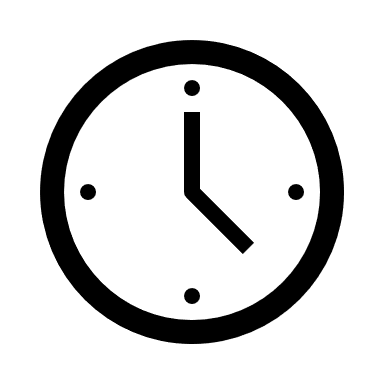 Extended Day takes place between the hours of 7:30 and 5:30 for care longer than 7 hours.5 Days - $670/monthly4 Days - $615/monthly3 Days - $560/monthly10% Sibling Discount applied to single highest tuition fee.5% discount for complete annual payment made on or before August 31, 2022Part Day Extension and late pick up- $10/each full or partial hour used.